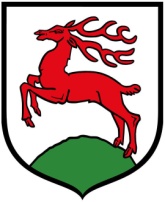 Harmonogramodbioru odpadów komunalnychw 2021 rokuHarmonogramodbioru odpadów komunalnychw 2021 rokuHarmonogramodbioru odpadów komunalnychw 2021 rokuHarmonogramodbioru odpadów komunalnychw 2021 rokuHarmonogramodbioru odpadów komunalnychw 2021 rokuHarmonogramodbioru odpadów komunalnychw 2021 rokuHarmonogramodbioru odpadów komunalnychw 2021 roku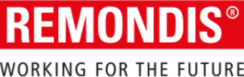  GORZÓW ŚLĄSKI  GORZÓW ŚLĄSKI  GORZÓW ŚLĄSKI  GORZÓW ŚLĄSKI  GORZÓW ŚLĄSKI  GORZÓW ŚLĄSKI  GORZÓW ŚLĄSKI  GORZÓW ŚLĄSKI  GORZÓW ŚLĄSKI  GORZÓW ŚLĄSKI MiesiącDni odbioru poszczególnych frakcji odpadówDni odbioru poszczególnych frakcji odpadówDni odbioru poszczególnych frakcji odpadówDni odbioru poszczególnych frakcji odpadówDni odbioru poszczególnych frakcji odpadówDni odbioru poszczególnych frakcji odpadówDni odbioru poszczególnych frakcji odpadówDni odbioru poszczególnych frakcji odpadówDni odbioru poszczególnych frakcji odpadówMiesiącPOZOSTAŁEPOZOSTAŁEZMIESZANETWORZYWA I METALETWORZYWA I METALETWORZYWA I METALEPAPIERSZKŁOBIOSTYCZEŃ1919191111112814LUTY161616888252411Odbiór odpadów WIELKOGABARYTOWYCH Odbiór odpadów WIELKOGABARYTOWYCH Odbiór odpadów WIELKOGABARYTOWYCH Odbiór odpadów WIELKOGABARYTOWYCH Odbiór odpadów WIELKOGABARYTOWYCH Odbiór odpadów WIELKOGABARYTOWYCH Odbiór odpadów WIELKOGABARYTOWYCH Odbiór odpadów WIELKOGABARYTOWYCH Odbiór odpadów WIELKOGABARYTOWYCH Odbiór odpadów WIELKOGABARYTOWYCH MIESIĄCMIESIĄC……..03.2021……..03.2021……..03.2021……..03.2021……..03.2021……..03.2021……..03.2021……..03.2021POJEMNIKI NALEŻY WYSTAWIAĆDO GODZINY 7:00 RANO W DNIU ODBIORU POJEMNIKI NALEŻY WYSTAWIAĆDO GODZINY 7:00 RANO W DNIU ODBIORU POJEMNIKI NALEŻY WYSTAWIAĆDO GODZINY 7:00 RANO W DNIU ODBIORU POJEMNIKI NALEŻY WYSTAWIAĆDO GODZINY 7:00 RANO W DNIU ODBIORU POJEMNIKI NALEŻY WYSTAWIAĆDO GODZINY 7:00 RANO W DNIU ODBIORU POJEMNIKI NALEŻY WYSTAWIAĆDO GODZINY 7:00 RANO W DNIU ODBIORU POJEMNIKI NALEŻY WYSTAWIAĆDO GODZINY 7:00 RANO W DNIU ODBIORU POJEMNIKI NALEŻY WYSTAWIAĆDO GODZINY 7:00 RANO W DNIU ODBIORU POJEMNIKI NALEŻY WYSTAWIAĆDO GODZINY 7:00 RANO W DNIU ODBIORU POJEMNIKI NALEŻY WYSTAWIAĆDO GODZINY 7:00 RANO W DNIU ODBIORU Urząd Miejski w Gorzowie Śl.ul. Wojska Polskiego 15, 46-310 Gorzów Śl. tel. 034 35 05 710 wew. 54Urząd Miejski w Gorzowie Śl.ul. Wojska Polskiego 15, 46-310 Gorzów Śl. tel. 034 35 05 710 wew. 54Urząd Miejski w Gorzowie Śl.ul. Wojska Polskiego 15, 46-310 Gorzów Śl. tel. 034 35 05 710 wew. 54Urząd Miejski w Gorzowie Śl.ul. Wojska Polskiego 15, 46-310 Gorzów Śl. tel. 034 35 05 710 wew. 54Urząd Miejski w Gorzowie Śl.ul. Wojska Polskiego 15, 46-310 Gorzów Śl. tel. 034 35 05 710 wew. 54Urząd Miejski w Gorzowie Śl.ul. Wojska Polskiego 15, 46-310 Gorzów Śl. tel. 034 35 05 710 wew. 54Remondis Opole Sp. z o.o.  
Opole Al. Przyjaźni 9,
Tel  343 583 090 . Remondis Opole Sp. z o.o.  
Opole Al. Przyjaźni 9,
Tel  343 583 090 . Remondis Opole Sp. z o.o.  
Opole Al. Przyjaźni 9,
Tel  343 583 090 . Remondis Opole Sp. z o.o.  
Opole Al. Przyjaźni 9,
Tel  343 583 090 . Terminy wnoszenia opłatTerminy wnoszenia opłatTerminy wnoszenia opłatTerminy wnoszenia opłatTerminy wnoszenia opłatTerminy wnoszenia opłatTerminy wnoszenia opłatTerminy wnoszenia opłatTerminy wnoszenia opłatTerminy wnoszenia opłatstyczeń i luty - do 15 lutegomaj i czerwiec - do 15 czerwcawrzesień i październik - do 15 października  styczeń i luty - do 15 lutegomaj i czerwiec - do 15 czerwcawrzesień i październik - do 15 października  styczeń i luty - do 15 lutegomaj i czerwiec - do 15 czerwcawrzesień i październik - do 15 października  styczeń i luty - do 15 lutegomaj i czerwiec - do 15 czerwcawrzesień i październik - do 15 października  styczeń i luty - do 15 lutegomaj i czerwiec - do 15 czerwcawrzesień i październik - do 15 października  marzec i kwiecień - do 15 dnia kwietnia lipiec i sierpień - do 15 dnia sierpnia listopad i grudzień - do 15 grudnia marzec i kwiecień - do 15 dnia kwietnia lipiec i sierpień - do 15 dnia sierpnia listopad i grudzień - do 15 grudnia marzec i kwiecień - do 15 dnia kwietnia lipiec i sierpień - do 15 dnia sierpnia listopad i grudzień - do 15 grudnia marzec i kwiecień - do 15 dnia kwietnia lipiec i sierpień - do 15 dnia sierpnia listopad i grudzień - do 15 grudnia marzec i kwiecień - do 15 dnia kwietnia lipiec i sierpień - do 15 dnia sierpnia listopad i grudzień - do 15 grudnia Opłata za gospodarowanie odpadami komunalnymiOpłatę za gospodarowanie odpadami komunalnymi należy wnosić na indywidualny rachunek bankowy.Wpłat można dokonać jedynie za pośrednictwem przelewu bankowego, również elektronicznego lub przy pomocy przekazu pocztowego.Opłata za gospodarowanie odpadami komunalnymiOpłatę za gospodarowanie odpadami komunalnymi należy wnosić na indywidualny rachunek bankowy.Wpłat można dokonać jedynie za pośrednictwem przelewu bankowego, również elektronicznego lub przy pomocy przekazu pocztowego.Opłata za gospodarowanie odpadami komunalnymiOpłatę za gospodarowanie odpadami komunalnymi należy wnosić na indywidualny rachunek bankowy.Wpłat można dokonać jedynie za pośrednictwem przelewu bankowego, również elektronicznego lub przy pomocy przekazu pocztowego.Opłata za gospodarowanie odpadami komunalnymiOpłatę za gospodarowanie odpadami komunalnymi należy wnosić na indywidualny rachunek bankowy.Wpłat można dokonać jedynie za pośrednictwem przelewu bankowego, również elektronicznego lub przy pomocy przekazu pocztowego.Opłata za gospodarowanie odpadami komunalnymiOpłatę za gospodarowanie odpadami komunalnymi należy wnosić na indywidualny rachunek bankowy.Wpłat można dokonać jedynie za pośrednictwem przelewu bankowego, również elektronicznego lub przy pomocy przekazu pocztowego.Opłata za gospodarowanie odpadami komunalnymiOpłatę za gospodarowanie odpadami komunalnymi należy wnosić na indywidualny rachunek bankowy.Wpłat można dokonać jedynie za pośrednictwem przelewu bankowego, również elektronicznego lub przy pomocy przekazu pocztowego.Opłata za gospodarowanie odpadami komunalnymiOpłatę za gospodarowanie odpadami komunalnymi należy wnosić na indywidualny rachunek bankowy.Wpłat można dokonać jedynie za pośrednictwem przelewu bankowego, również elektronicznego lub przy pomocy przekazu pocztowego.Opłata za gospodarowanie odpadami komunalnymiOpłatę za gospodarowanie odpadami komunalnymi należy wnosić na indywidualny rachunek bankowy.Wpłat można dokonać jedynie za pośrednictwem przelewu bankowego, również elektronicznego lub przy pomocy przekazu pocztowego.Opłata za gospodarowanie odpadami komunalnymiOpłatę za gospodarowanie odpadami komunalnymi należy wnosić na indywidualny rachunek bankowy.Wpłat można dokonać jedynie za pośrednictwem przelewu bankowego, również elektronicznego lub przy pomocy przekazu pocztowego.Opłata za gospodarowanie odpadami komunalnymiOpłatę za gospodarowanie odpadami komunalnymi należy wnosić na indywidualny rachunek bankowy.Wpłat można dokonać jedynie za pośrednictwem przelewu bankowego, również elektronicznego lub przy pomocy przekazu pocztowego.Harmonogramodbioru odpadów komunalnychw 2021 rokuHarmonogramodbioru odpadów komunalnychw 2021 rokuHarmonogramodbioru odpadów komunalnychw 2021 rokuHarmonogramodbioru odpadów komunalnychw 2021 rokuHarmonogramodbioru odpadów komunalnychw 2021 rokuHarmonogramodbioru odpadów komunalnychw 2021 rokuHarmonogramodbioru odpadów komunalnychw 2021 roku GORZÓW ŚLĄSKI  GORZÓW ŚLĄSKI  GORZÓW ŚLĄSKI  GORZÓW ŚLĄSKI  GORZÓW ŚLĄSKI  GORZÓW ŚLĄSKI  GORZÓW ŚLĄSKI  GORZÓW ŚLĄSKI  GORZÓW ŚLĄSKI  GORZÓW ŚLĄSKI MiesiącDni odbioru poszczególnych frakcji odpadówDni odbioru poszczególnych frakcji odpadówDni odbioru poszczególnych frakcji odpadówDni odbioru poszczególnych frakcji odpadówDni odbioru poszczególnych frakcji odpadówDni odbioru poszczególnych frakcji odpadówDni odbioru poszczególnych frakcji odpadówDni odbioru poszczególnych frakcji odpadówDni odbioru poszczególnych frakcji odpadówMiesiącPOZOSTAŁEPOZOSTAŁEZMIESZANETWORZYWA I METALETWORZYWA I METALETWORZYWA I METALEPAPIERSZKŁOBIOSTYCZEŃ1919191111112814LUTY161616888252411Odbiór odpadów WIELKOGABARYTOWYCH Odbiór odpadów WIELKOGABARYTOWYCH Odbiór odpadów WIELKOGABARYTOWYCH Odbiór odpadów WIELKOGABARYTOWYCH Odbiór odpadów WIELKOGABARYTOWYCH Odbiór odpadów WIELKOGABARYTOWYCH Odbiór odpadów WIELKOGABARYTOWYCH Odbiór odpadów WIELKOGABARYTOWYCH Odbiór odpadów WIELKOGABARYTOWYCH Odbiór odpadów WIELKOGABARYTOWYCH MIESIĄCMIESIĄC……..03.2021……..03.2021……..03.2021……..03.2021……..03.2021……..03.2021……..03.2021……..03.2021POJEMNIKI NALEŻY WYSTAWIAĆDO GODZINY 7:00 RANO W DNIU ODBIORU POJEMNIKI NALEŻY WYSTAWIAĆDO GODZINY 7:00 RANO W DNIU ODBIORU POJEMNIKI NALEŻY WYSTAWIAĆDO GODZINY 7:00 RANO W DNIU ODBIORU POJEMNIKI NALEŻY WYSTAWIAĆDO GODZINY 7:00 RANO W DNIU ODBIORU POJEMNIKI NALEŻY WYSTAWIAĆDO GODZINY 7:00 RANO W DNIU ODBIORU POJEMNIKI NALEŻY WYSTAWIAĆDO GODZINY 7:00 RANO W DNIU ODBIORU POJEMNIKI NALEŻY WYSTAWIAĆDO GODZINY 7:00 RANO W DNIU ODBIORU POJEMNIKI NALEŻY WYSTAWIAĆDO GODZINY 7:00 RANO W DNIU ODBIORU POJEMNIKI NALEŻY WYSTAWIAĆDO GODZINY 7:00 RANO W DNIU ODBIORU POJEMNIKI NALEŻY WYSTAWIAĆDO GODZINY 7:00 RANO W DNIU ODBIORU Urząd Miejski w Gorzowie Śl.ul. Wojska Polskiego 15, 46-310 Gorzów Śl. tel. 034 35 05 710 wew. 54Urząd Miejski w Gorzowie Śl.ul. Wojska Polskiego 15, 46-310 Gorzów Śl. tel. 034 35 05 710 wew. 54Urząd Miejski w Gorzowie Śl.ul. Wojska Polskiego 15, 46-310 Gorzów Śl. tel. 034 35 05 710 wew. 54Urząd Miejski w Gorzowie Śl.ul. Wojska Polskiego 15, 46-310 Gorzów Śl. tel. 034 35 05 710 wew. 54Urząd Miejski w Gorzowie Śl.ul. Wojska Polskiego 15, 46-310 Gorzów Śl. tel. 034 35 05 710 wew. 54Urząd Miejski w Gorzowie Śl.ul. Wojska Polskiego 15, 46-310 Gorzów Śl. tel. 034 35 05 710 wew. 54Remondis Opole Sp. z o.o.  
Opole Al. Przyjaźni 9,
Tel  343 583 090 . Remondis Opole Sp. z o.o.  
Opole Al. Przyjaźni 9,
Tel  343 583 090 . Remondis Opole Sp. z o.o.  
Opole Al. Przyjaźni 9,
Tel  343 583 090 . Remondis Opole Sp. z o.o.  
Opole Al. Przyjaźni 9,
Tel  343 583 090 . Terminy wnoszenia opłatTerminy wnoszenia opłatTerminy wnoszenia opłatTerminy wnoszenia opłatTerminy wnoszenia opłatTerminy wnoszenia opłatTerminy wnoszenia opłatTerminy wnoszenia opłatTerminy wnoszenia opłatTerminy wnoszenia opłatstyczeń i luty - do 15 lutegomaj i czerwiec - do 15 czerwcawrzesień i październik - do 15 października  styczeń i luty - do 15 lutegomaj i czerwiec - do 15 czerwcawrzesień i październik - do 15 października  styczeń i luty - do 15 lutegomaj i czerwiec - do 15 czerwcawrzesień i październik - do 15 października  styczeń i luty - do 15 lutegomaj i czerwiec - do 15 czerwcawrzesień i październik - do 15 października  styczeń i luty - do 15 lutegomaj i czerwiec - do 15 czerwcawrzesień i październik - do 15 października  marzec i kwiecień - do 15 dnia kwietnia lipiec i sierpień - do 15 dnia sierpnia listopad i grudzień - do 15 grudnia marzec i kwiecień - do 15 dnia kwietnia lipiec i sierpień - do 15 dnia sierpnia listopad i grudzień - do 15 grudnia marzec i kwiecień - do 15 dnia kwietnia lipiec i sierpień - do 15 dnia sierpnia listopad i grudzień - do 15 grudnia marzec i kwiecień - do 15 dnia kwietnia lipiec i sierpień - do 15 dnia sierpnia listopad i grudzień - do 15 grudnia marzec i kwiecień - do 15 dnia kwietnia lipiec i sierpień - do 15 dnia sierpnia listopad i grudzień - do 15 grudnia Opłata za gospodarowanie odpadami komunalnymiOpłatę za gospodarowanie odpadami komunalnymi należy wnosić na indywidualny rachunek bankowy.Wpłat można dokonać jedynie za pośrednictwem przelewu bankowego, również elektronicznego lub przy pomocy przekazu pocztowego.Opłata za gospodarowanie odpadami komunalnymiOpłatę za gospodarowanie odpadami komunalnymi należy wnosić na indywidualny rachunek bankowy.Wpłat można dokonać jedynie za pośrednictwem przelewu bankowego, również elektronicznego lub przy pomocy przekazu pocztowego.Opłata za gospodarowanie odpadami komunalnymiOpłatę za gospodarowanie odpadami komunalnymi należy wnosić na indywidualny rachunek bankowy.Wpłat można dokonać jedynie za pośrednictwem przelewu bankowego, również elektronicznego lub przy pomocy przekazu pocztowego.Opłata za gospodarowanie odpadami komunalnymiOpłatę za gospodarowanie odpadami komunalnymi należy wnosić na indywidualny rachunek bankowy.Wpłat można dokonać jedynie za pośrednictwem przelewu bankowego, również elektronicznego lub przy pomocy przekazu pocztowego.Opłata za gospodarowanie odpadami komunalnymiOpłatę za gospodarowanie odpadami komunalnymi należy wnosić na indywidualny rachunek bankowy.Wpłat można dokonać jedynie za pośrednictwem przelewu bankowego, również elektronicznego lub przy pomocy przekazu pocztowego.Opłata za gospodarowanie odpadami komunalnymiOpłatę za gospodarowanie odpadami komunalnymi należy wnosić na indywidualny rachunek bankowy.Wpłat można dokonać jedynie za pośrednictwem przelewu bankowego, również elektronicznego lub przy pomocy przekazu pocztowego.Opłata za gospodarowanie odpadami komunalnymiOpłatę za gospodarowanie odpadami komunalnymi należy wnosić na indywidualny rachunek bankowy.Wpłat można dokonać jedynie za pośrednictwem przelewu bankowego, również elektronicznego lub przy pomocy przekazu pocztowego.Opłata za gospodarowanie odpadami komunalnymiOpłatę za gospodarowanie odpadami komunalnymi należy wnosić na indywidualny rachunek bankowy.Wpłat można dokonać jedynie za pośrednictwem przelewu bankowego, również elektronicznego lub przy pomocy przekazu pocztowego.Opłata za gospodarowanie odpadami komunalnymiOpłatę za gospodarowanie odpadami komunalnymi należy wnosić na indywidualny rachunek bankowy.Wpłat można dokonać jedynie za pośrednictwem przelewu bankowego, również elektronicznego lub przy pomocy przekazu pocztowego.Opłata za gospodarowanie odpadami komunalnymiOpłatę za gospodarowanie odpadami komunalnymi należy wnosić na indywidualny rachunek bankowy.Wpłat można dokonać jedynie za pośrednictwem przelewu bankowego, również elektronicznego lub przy pomocy przekazu pocztowego.Harmonogramodbioru odpadów komunalnychw 2021 rokuHarmonogramodbioru odpadów komunalnychw 2021 rokuHarmonogramodbioru odpadów komunalnychw 2021 rokuHarmonogramodbioru odpadów komunalnychw 2021 rokuHarmonogramodbioru odpadów komunalnychw 2021 rokuHarmonogramodbioru odpadów komunalnychw 2021 rokuHarmonogramodbioru odpadów komunalnychw 2021 roku USZYCE, KRZYŻANOWICE, ZDZIECHOWICE  USZYCE, KRZYŻANOWICE, ZDZIECHOWICE  USZYCE, KRZYŻANOWICE, ZDZIECHOWICE  USZYCE, KRZYŻANOWICE, ZDZIECHOWICE  USZYCE, KRZYŻANOWICE, ZDZIECHOWICE  USZYCE, KRZYŻANOWICE, ZDZIECHOWICE  USZYCE, KRZYŻANOWICE, ZDZIECHOWICE  USZYCE, KRZYŻANOWICE, ZDZIECHOWICE  USZYCE, KRZYŻANOWICE, ZDZIECHOWICE  USZYCE, KRZYŻANOWICE, ZDZIECHOWICE MiesiącDni odbioru poszczególnych frakcji odpadówDni odbioru poszczególnych frakcji odpadówDni odbioru poszczególnych frakcji odpadówDni odbioru poszczególnych frakcji odpadówDni odbioru poszczególnych frakcji odpadówDni odbioru poszczególnych frakcji odpadówDni odbioru poszczególnych frakcji odpadówDni odbioru poszczególnych frakcji odpadówDni odbioru poszczególnych frakcji odpadówMiesiącPOZOSTAŁEPOZOSTAŁEZMIESZANETWORZYWA I METALETWORZYWA I METALETWORZYWA I METALEPAPIERSZKŁOBIOSTYCZEŃ262626181818282714LUTY2323231515152511Odbiór odpadów WIELKOGABARYTOWYCH Odbiór odpadów WIELKOGABARYTOWYCH Odbiór odpadów WIELKOGABARYTOWYCH Odbiór odpadów WIELKOGABARYTOWYCH Odbiór odpadów WIELKOGABARYTOWYCH Odbiór odpadów WIELKOGABARYTOWYCH Odbiór odpadów WIELKOGABARYTOWYCH Odbiór odpadów WIELKOGABARYTOWYCH Odbiór odpadów WIELKOGABARYTOWYCH Odbiór odpadów WIELKOGABARYTOWYCH MIESIĄCMIESIĄC……..03.2021……..03.2021……..03.2021……..03.2021……..03.2021……..03.2021……..03.2021……..03.2021POJEMNIKI NALEŻY WYSTAWIAĆDO GODZINY 7:00 RANO W DNIU ODBIORU POJEMNIKI NALEŻY WYSTAWIAĆDO GODZINY 7:00 RANO W DNIU ODBIORU POJEMNIKI NALEŻY WYSTAWIAĆDO GODZINY 7:00 RANO W DNIU ODBIORU POJEMNIKI NALEŻY WYSTAWIAĆDO GODZINY 7:00 RANO W DNIU ODBIORU POJEMNIKI NALEŻY WYSTAWIAĆDO GODZINY 7:00 RANO W DNIU ODBIORU POJEMNIKI NALEŻY WYSTAWIAĆDO GODZINY 7:00 RANO W DNIU ODBIORU POJEMNIKI NALEŻY WYSTAWIAĆDO GODZINY 7:00 RANO W DNIU ODBIORU POJEMNIKI NALEŻY WYSTAWIAĆDO GODZINY 7:00 RANO W DNIU ODBIORU POJEMNIKI NALEŻY WYSTAWIAĆDO GODZINY 7:00 RANO W DNIU ODBIORU POJEMNIKI NALEŻY WYSTAWIAĆDO GODZINY 7:00 RANO W DNIU ODBIORU Urząd Miejski w Gorzowie Śl.ul. Wojska Polskiego 15, 46-310 Gorzów Śl. tel. 034 35 05 710 wew. 54Urząd Miejski w Gorzowie Śl.ul. Wojska Polskiego 15, 46-310 Gorzów Śl. tel. 034 35 05 710 wew. 54Urząd Miejski w Gorzowie Śl.ul. Wojska Polskiego 15, 46-310 Gorzów Śl. tel. 034 35 05 710 wew. 54Urząd Miejski w Gorzowie Śl.ul. Wojska Polskiego 15, 46-310 Gorzów Śl. tel. 034 35 05 710 wew. 54Urząd Miejski w Gorzowie Śl.ul. Wojska Polskiego 15, 46-310 Gorzów Śl. tel. 034 35 05 710 wew. 54Urząd Miejski w Gorzowie Śl.ul. Wojska Polskiego 15, 46-310 Gorzów Śl. tel. 034 35 05 710 wew. 54Remondis Opole Sp. z o.o.  
Opole Al. Przyjaźni 9,
Tel  343 583 090 . Remondis Opole Sp. z o.o.  
Opole Al. Przyjaźni 9,
Tel  343 583 090 . Remondis Opole Sp. z o.o.  
Opole Al. Przyjaźni 9,
Tel  343 583 090 . Remondis Opole Sp. z o.o.  
Opole Al. Przyjaźni 9,
Tel  343 583 090 . Terminy wnoszenia opłatTerminy wnoszenia opłatTerminy wnoszenia opłatTerminy wnoszenia opłatTerminy wnoszenia opłatTerminy wnoszenia opłatTerminy wnoszenia opłatTerminy wnoszenia opłatTerminy wnoszenia opłatTerminy wnoszenia opłatstyczeń i luty - do 15 lutegomaj i czerwiec - do 15 czerwcawrzesień i październik - do 15 października  styczeń i luty - do 15 lutegomaj i czerwiec - do 15 czerwcawrzesień i październik - do 15 października  styczeń i luty - do 15 lutegomaj i czerwiec - do 15 czerwcawrzesień i październik - do 15 października  styczeń i luty - do 15 lutegomaj i czerwiec - do 15 czerwcawrzesień i październik - do 15 października  styczeń i luty - do 15 lutegomaj i czerwiec - do 15 czerwcawrzesień i październik - do 15 października  marzec i kwiecień - do 15 dnia kwietnia lipiec i sierpień - do 15 dnia sierpnia listopad i grudzień - do 15 grudnia marzec i kwiecień - do 15 dnia kwietnia lipiec i sierpień - do 15 dnia sierpnia listopad i grudzień - do 15 grudnia marzec i kwiecień - do 15 dnia kwietnia lipiec i sierpień - do 15 dnia sierpnia listopad i grudzień - do 15 grudnia marzec i kwiecień - do 15 dnia kwietnia lipiec i sierpień - do 15 dnia sierpnia listopad i grudzień - do 15 grudnia marzec i kwiecień - do 15 dnia kwietnia lipiec i sierpień - do 15 dnia sierpnia listopad i grudzień - do 15 grudnia Opłata za gospodarowanie odpadami komunalnymiOpłatę za gospodarowanie odpadami komunalnymi należy wnosić na indywidualny rachunek bankowy.Wpłat można dokonać jedynie za pośrednictwem przelewu bankowego, również elektronicznego lub przy pomocy przekazu pocztowego.Opłata za gospodarowanie odpadami komunalnymiOpłatę za gospodarowanie odpadami komunalnymi należy wnosić na indywidualny rachunek bankowy.Wpłat można dokonać jedynie za pośrednictwem przelewu bankowego, również elektronicznego lub przy pomocy przekazu pocztowego.Opłata za gospodarowanie odpadami komunalnymiOpłatę za gospodarowanie odpadami komunalnymi należy wnosić na indywidualny rachunek bankowy.Wpłat można dokonać jedynie za pośrednictwem przelewu bankowego, również elektronicznego lub przy pomocy przekazu pocztowego.Opłata za gospodarowanie odpadami komunalnymiOpłatę za gospodarowanie odpadami komunalnymi należy wnosić na indywidualny rachunek bankowy.Wpłat można dokonać jedynie za pośrednictwem przelewu bankowego, również elektronicznego lub przy pomocy przekazu pocztowego.Opłata za gospodarowanie odpadami komunalnymiOpłatę za gospodarowanie odpadami komunalnymi należy wnosić na indywidualny rachunek bankowy.Wpłat można dokonać jedynie za pośrednictwem przelewu bankowego, również elektronicznego lub przy pomocy przekazu pocztowego.Opłata za gospodarowanie odpadami komunalnymiOpłatę za gospodarowanie odpadami komunalnymi należy wnosić na indywidualny rachunek bankowy.Wpłat można dokonać jedynie za pośrednictwem przelewu bankowego, również elektronicznego lub przy pomocy przekazu pocztowego.Opłata za gospodarowanie odpadami komunalnymiOpłatę za gospodarowanie odpadami komunalnymi należy wnosić na indywidualny rachunek bankowy.Wpłat można dokonać jedynie za pośrednictwem przelewu bankowego, również elektronicznego lub przy pomocy przekazu pocztowego.Opłata za gospodarowanie odpadami komunalnymiOpłatę za gospodarowanie odpadami komunalnymi należy wnosić na indywidualny rachunek bankowy.Wpłat można dokonać jedynie za pośrednictwem przelewu bankowego, również elektronicznego lub przy pomocy przekazu pocztowego.Opłata za gospodarowanie odpadami komunalnymiOpłatę za gospodarowanie odpadami komunalnymi należy wnosić na indywidualny rachunek bankowy.Wpłat można dokonać jedynie za pośrednictwem przelewu bankowego, również elektronicznego lub przy pomocy przekazu pocztowego.Opłata za gospodarowanie odpadami komunalnymiOpłatę za gospodarowanie odpadami komunalnymi należy wnosić na indywidualny rachunek bankowy.Wpłat można dokonać jedynie za pośrednictwem przelewu bankowego, również elektronicznego lub przy pomocy przekazu pocztowego.Harmonogramodbioru odpadów komunalnychw 2021 rokuHarmonogramodbioru odpadów komunalnychw 2021 rokuHarmonogramodbioru odpadów komunalnychw 2021 rokuHarmonogramodbioru odpadów komunalnychw 2021 rokuHarmonogramodbioru odpadów komunalnychw 2021 rokuHarmonogramodbioru odpadów komunalnychw 2021 rokuHarmonogramodbioru odpadów komunalnychw 2021 roku USZYCE, KRZYŻANOWICE, ZDZIECHOWICE  USZYCE, KRZYŻANOWICE, ZDZIECHOWICE  USZYCE, KRZYŻANOWICE, ZDZIECHOWICE  USZYCE, KRZYŻANOWICE, ZDZIECHOWICE  USZYCE, KRZYŻANOWICE, ZDZIECHOWICE  USZYCE, KRZYŻANOWICE, ZDZIECHOWICE  USZYCE, KRZYŻANOWICE, ZDZIECHOWICE  USZYCE, KRZYŻANOWICE, ZDZIECHOWICE  USZYCE, KRZYŻANOWICE, ZDZIECHOWICE  USZYCE, KRZYŻANOWICE, ZDZIECHOWICE MiesiącDni odbioru poszczególnych frakcji odpadówDni odbioru poszczególnych frakcji odpadówDni odbioru poszczególnych frakcji odpadówDni odbioru poszczególnych frakcji odpadówDni odbioru poszczególnych frakcji odpadówDni odbioru poszczególnych frakcji odpadówDni odbioru poszczególnych frakcji odpadówDni odbioru poszczególnych frakcji odpadówDni odbioru poszczególnych frakcji odpadówMiesiącPOZOSTAŁEPOZOSTAŁEZMIESZANETWORZYWA I METALETWORZYWA I METALETWORZYWA I METALEPAPIERSZKŁOBIOSTYCZEŃ262626181818282714LUTY2323231515152511Odbiór odpadów WIELKOGABARYTOWYCH Odbiór odpadów WIELKOGABARYTOWYCH Odbiór odpadów WIELKOGABARYTOWYCH Odbiór odpadów WIELKOGABARYTOWYCH Odbiór odpadów WIELKOGABARYTOWYCH Odbiór odpadów WIELKOGABARYTOWYCH Odbiór odpadów WIELKOGABARYTOWYCH Odbiór odpadów WIELKOGABARYTOWYCH Odbiór odpadów WIELKOGABARYTOWYCH Odbiór odpadów WIELKOGABARYTOWYCH MIESIĄCMIESIĄC……..03.2021……..03.2021……..03.2021……..03.2021……..03.2021……..03.2021……..03.2021……..03.2021POJEMNIKI NALEŻY WYSTAWIAĆDO GODZINY 7:00 RANO W DNIU ODBIORU POJEMNIKI NALEŻY WYSTAWIAĆDO GODZINY 7:00 RANO W DNIU ODBIORU POJEMNIKI NALEŻY WYSTAWIAĆDO GODZINY 7:00 RANO W DNIU ODBIORU POJEMNIKI NALEŻY WYSTAWIAĆDO GODZINY 7:00 RANO W DNIU ODBIORU POJEMNIKI NALEŻY WYSTAWIAĆDO GODZINY 7:00 RANO W DNIU ODBIORU POJEMNIKI NALEŻY WYSTAWIAĆDO GODZINY 7:00 RANO W DNIU ODBIORU POJEMNIKI NALEŻY WYSTAWIAĆDO GODZINY 7:00 RANO W DNIU ODBIORU POJEMNIKI NALEŻY WYSTAWIAĆDO GODZINY 7:00 RANO W DNIU ODBIORU POJEMNIKI NALEŻY WYSTAWIAĆDO GODZINY 7:00 RANO W DNIU ODBIORU POJEMNIKI NALEŻY WYSTAWIAĆDO GODZINY 7:00 RANO W DNIU ODBIORU Urząd Miejski w Gorzowie Śl.ul. Wojska Polskiego 15, 46-310 Gorzów Śl. tel. 034 35 05 710 wew. 54Urząd Miejski w Gorzowie Śl.ul. Wojska Polskiego 15, 46-310 Gorzów Śl. tel. 034 35 05 710 wew. 54Urząd Miejski w Gorzowie Śl.ul. Wojska Polskiego 15, 46-310 Gorzów Śl. tel. 034 35 05 710 wew. 54Urząd Miejski w Gorzowie Śl.ul. Wojska Polskiego 15, 46-310 Gorzów Śl. tel. 034 35 05 710 wew. 54Urząd Miejski w Gorzowie Śl.ul. Wojska Polskiego 15, 46-310 Gorzów Śl. tel. 034 35 05 710 wew. 54Urząd Miejski w Gorzowie Śl.ul. Wojska Polskiego 15, 46-310 Gorzów Śl. tel. 034 35 05 710 wew. 54Remondis Opole Sp. z o.o.  
Opole Al. Przyjaźni 9,
Tel  343 583 090 . Remondis Opole Sp. z o.o.  
Opole Al. Przyjaźni 9,
Tel  343 583 090 . Remondis Opole Sp. z o.o.  
Opole Al. Przyjaźni 9,
Tel  343 583 090 . Remondis Opole Sp. z o.o.  
Opole Al. Przyjaźni 9,
Tel  343 583 090 . Terminy wnoszenia opłatTerminy wnoszenia opłatTerminy wnoszenia opłatTerminy wnoszenia opłatTerminy wnoszenia opłatTerminy wnoszenia opłatTerminy wnoszenia opłatTerminy wnoszenia opłatTerminy wnoszenia opłatTerminy wnoszenia opłatstyczeń i luty - do 15 lutegomaj i czerwiec - do 15 czerwcawrzesień i październik - do 15 października  styczeń i luty - do 15 lutegomaj i czerwiec - do 15 czerwcawrzesień i październik - do 15 października  styczeń i luty - do 15 lutegomaj i czerwiec - do 15 czerwcawrzesień i październik - do 15 października  styczeń i luty - do 15 lutegomaj i czerwiec - do 15 czerwcawrzesień i październik - do 15 października  styczeń i luty - do 15 lutegomaj i czerwiec - do 15 czerwcawrzesień i październik - do 15 października  marzec i kwiecień - do 15 dnia kwietnia lipiec i sierpień - do 15 dnia sierpnia listopad i grudzień - do 15 grudnia marzec i kwiecień - do 15 dnia kwietnia lipiec i sierpień - do 15 dnia sierpnia listopad i grudzień - do 15 grudnia marzec i kwiecień - do 15 dnia kwietnia lipiec i sierpień - do 15 dnia sierpnia listopad i grudzień - do 15 grudnia marzec i kwiecień - do 15 dnia kwietnia lipiec i sierpień - do 15 dnia sierpnia listopad i grudzień - do 15 grudnia marzec i kwiecień - do 15 dnia kwietnia lipiec i sierpień - do 15 dnia sierpnia listopad i grudzień - do 15 grudnia Opłata za gospodarowanie odpadami komunalnymiOpłatę za gospodarowanie odpadami komunalnymi należy wnosić na indywidualny rachunek bankowy.Wpłat można dokonać jedynie za pośrednictwem przelewu bankowego, również elektronicznego lub przy pomocy przekazu pocztowego.Opłata za gospodarowanie odpadami komunalnymiOpłatę za gospodarowanie odpadami komunalnymi należy wnosić na indywidualny rachunek bankowy.Wpłat można dokonać jedynie za pośrednictwem przelewu bankowego, również elektronicznego lub przy pomocy przekazu pocztowego.Opłata za gospodarowanie odpadami komunalnymiOpłatę za gospodarowanie odpadami komunalnymi należy wnosić na indywidualny rachunek bankowy.Wpłat można dokonać jedynie za pośrednictwem przelewu bankowego, również elektronicznego lub przy pomocy przekazu pocztowego.Opłata za gospodarowanie odpadami komunalnymiOpłatę za gospodarowanie odpadami komunalnymi należy wnosić na indywidualny rachunek bankowy.Wpłat można dokonać jedynie za pośrednictwem przelewu bankowego, również elektronicznego lub przy pomocy przekazu pocztowego.Opłata za gospodarowanie odpadami komunalnymiOpłatę za gospodarowanie odpadami komunalnymi należy wnosić na indywidualny rachunek bankowy.Wpłat można dokonać jedynie za pośrednictwem przelewu bankowego, również elektronicznego lub przy pomocy przekazu pocztowego.Opłata za gospodarowanie odpadami komunalnymiOpłatę za gospodarowanie odpadami komunalnymi należy wnosić na indywidualny rachunek bankowy.Wpłat można dokonać jedynie za pośrednictwem przelewu bankowego, również elektronicznego lub przy pomocy przekazu pocztowego.Opłata za gospodarowanie odpadami komunalnymiOpłatę za gospodarowanie odpadami komunalnymi należy wnosić na indywidualny rachunek bankowy.Wpłat można dokonać jedynie za pośrednictwem przelewu bankowego, również elektronicznego lub przy pomocy przekazu pocztowego.Opłata za gospodarowanie odpadami komunalnymiOpłatę za gospodarowanie odpadami komunalnymi należy wnosić na indywidualny rachunek bankowy.Wpłat można dokonać jedynie za pośrednictwem przelewu bankowego, również elektronicznego lub przy pomocy przekazu pocztowego.Opłata za gospodarowanie odpadami komunalnymiOpłatę za gospodarowanie odpadami komunalnymi należy wnosić na indywidualny rachunek bankowy.Wpłat można dokonać jedynie za pośrednictwem przelewu bankowego, również elektronicznego lub przy pomocy przekazu pocztowego.Opłata za gospodarowanie odpadami komunalnymiOpłatę za gospodarowanie odpadami komunalnymi należy wnosić na indywidualny rachunek bankowy.Wpłat można dokonać jedynie za pośrednictwem przelewu bankowego, również elektronicznego lub przy pomocy przekazu pocztowego.Harmonogramodbioru odpadów komunalnychw 2021 rokuHarmonogramodbioru odpadów komunalnychw 2021 rokuHarmonogramodbioru odpadów komunalnychw 2021 rokuHarmonogramodbioru odpadów komunalnychw 2021 rokuHarmonogramodbioru odpadów komunalnychw 2021 rokuHarmonogramodbioru odpadów komunalnychw 2021 rokuHarmonogramodbioru odpadów komunalnychw 2021 roku JAMY, KOZŁOWICE, BUDZÓW, KOBYLA GÓRA, PAKOSZÓW, GOŁA  JAMY, KOZŁOWICE, BUDZÓW, KOBYLA GÓRA, PAKOSZÓW, GOŁA  JAMY, KOZŁOWICE, BUDZÓW, KOBYLA GÓRA, PAKOSZÓW, GOŁA  JAMY, KOZŁOWICE, BUDZÓW, KOBYLA GÓRA, PAKOSZÓW, GOŁA  JAMY, KOZŁOWICE, BUDZÓW, KOBYLA GÓRA, PAKOSZÓW, GOŁA  JAMY, KOZŁOWICE, BUDZÓW, KOBYLA GÓRA, PAKOSZÓW, GOŁA  JAMY, KOZŁOWICE, BUDZÓW, KOBYLA GÓRA, PAKOSZÓW, GOŁA  JAMY, KOZŁOWICE, BUDZÓW, KOBYLA GÓRA, PAKOSZÓW, GOŁA  JAMY, KOZŁOWICE, BUDZÓW, KOBYLA GÓRA, PAKOSZÓW, GOŁA  JAMY, KOZŁOWICE, BUDZÓW, KOBYLA GÓRA, PAKOSZÓW, GOŁA MiesiącDni odbioru poszczególnych frakcji odpadówDni odbioru poszczególnych frakcji odpadówDni odbioru poszczególnych frakcji odpadówDni odbioru poszczególnych frakcji odpadówDni odbioru poszczególnych frakcji odpadówDni odbioru poszczególnych frakcji odpadówDni odbioru poszczególnych frakcji odpadówDni odbioru poszczególnych frakcji odpadówDni odbioru poszczególnych frakcji odpadówMiesiącPOZOSTAŁEPOZOSTAŁEZMIESZANETWORZYWA I METALETWORZYWA I METALETWORZYWA I METALEPAPIERSZKŁOBIOSTYCZEŃ1212122525252814LUTY9992222222511Odbiór odpadów WIELKOGABARYTOWYCH Odbiór odpadów WIELKOGABARYTOWYCH Odbiór odpadów WIELKOGABARYTOWYCH Odbiór odpadów WIELKOGABARYTOWYCH Odbiór odpadów WIELKOGABARYTOWYCH Odbiór odpadów WIELKOGABARYTOWYCH Odbiór odpadów WIELKOGABARYTOWYCH Odbiór odpadów WIELKOGABARYTOWYCH Odbiór odpadów WIELKOGABARYTOWYCH Odbiór odpadów WIELKOGABARYTOWYCH MIESIĄCMIESIĄC…….03.2021…….03.2021…….03.2021…….03.2021…….03.2021…….03.2021…….03.2021…….03.2021POJEMNIKI NALEŻY WYSTAWIAĆDO GODZINY 7:00 RANO W DNIU ODBIORU POJEMNIKI NALEŻY WYSTAWIAĆDO GODZINY 7:00 RANO W DNIU ODBIORU POJEMNIKI NALEŻY WYSTAWIAĆDO GODZINY 7:00 RANO W DNIU ODBIORU POJEMNIKI NALEŻY WYSTAWIAĆDO GODZINY 7:00 RANO W DNIU ODBIORU POJEMNIKI NALEŻY WYSTAWIAĆDO GODZINY 7:00 RANO W DNIU ODBIORU POJEMNIKI NALEŻY WYSTAWIAĆDO GODZINY 7:00 RANO W DNIU ODBIORU POJEMNIKI NALEŻY WYSTAWIAĆDO GODZINY 7:00 RANO W DNIU ODBIORU POJEMNIKI NALEŻY WYSTAWIAĆDO GODZINY 7:00 RANO W DNIU ODBIORU POJEMNIKI NALEŻY WYSTAWIAĆDO GODZINY 7:00 RANO W DNIU ODBIORU POJEMNIKI NALEŻY WYSTAWIAĆDO GODZINY 7:00 RANO W DNIU ODBIORU Urząd Miejski w Gorzowie Śl.ul. Wojska Polskiego 15, 46-310 Gorzów Śl. tel. 034 35 05 710 wew. 54Urząd Miejski w Gorzowie Śl.ul. Wojska Polskiego 15, 46-310 Gorzów Śl. tel. 034 35 05 710 wew. 54Urząd Miejski w Gorzowie Śl.ul. Wojska Polskiego 15, 46-310 Gorzów Śl. tel. 034 35 05 710 wew. 54Urząd Miejski w Gorzowie Śl.ul. Wojska Polskiego 15, 46-310 Gorzów Śl. tel. 034 35 05 710 wew. 54Urząd Miejski w Gorzowie Śl.ul. Wojska Polskiego 15, 46-310 Gorzów Śl. tel. 034 35 05 710 wew. 54Urząd Miejski w Gorzowie Śl.ul. Wojska Polskiego 15, 46-310 Gorzów Śl. tel. 034 35 05 710 wew. 54Remondis Opole Sp. z o.o.  
Opole Al. Przyjaźni 9,
Tel  343 583 090 . Remondis Opole Sp. z o.o.  
Opole Al. Przyjaźni 9,
Tel  343 583 090 . Remondis Opole Sp. z o.o.  
Opole Al. Przyjaźni 9,
Tel  343 583 090 . Remondis Opole Sp. z o.o.  
Opole Al. Przyjaźni 9,
Tel  343 583 090 . Terminy wnoszenia opłatTerminy wnoszenia opłatTerminy wnoszenia opłatTerminy wnoszenia opłatTerminy wnoszenia opłatTerminy wnoszenia opłatTerminy wnoszenia opłatTerminy wnoszenia opłatTerminy wnoszenia opłatTerminy wnoszenia opłatstyczeń i luty - do 15 lutegomaj i czerwiec - do 15 czerwcawrzesień i październik - do 15 października  styczeń i luty - do 15 lutegomaj i czerwiec - do 15 czerwcawrzesień i październik - do 15 października  styczeń i luty - do 15 lutegomaj i czerwiec - do 15 czerwcawrzesień i październik - do 15 października  styczeń i luty - do 15 lutegomaj i czerwiec - do 15 czerwcawrzesień i październik - do 15 października  styczeń i luty - do 15 lutegomaj i czerwiec - do 15 czerwcawrzesień i październik - do 15 października  marzec i kwiecień - do 15 dnia kwietnia lipiec i sierpień - do 15 dnia sierpnia listopad i grudzień - do 15 grudnia marzec i kwiecień - do 15 dnia kwietnia lipiec i sierpień - do 15 dnia sierpnia listopad i grudzień - do 15 grudnia marzec i kwiecień - do 15 dnia kwietnia lipiec i sierpień - do 15 dnia sierpnia listopad i grudzień - do 15 grudnia marzec i kwiecień - do 15 dnia kwietnia lipiec i sierpień - do 15 dnia sierpnia listopad i grudzień - do 15 grudnia marzec i kwiecień - do 15 dnia kwietnia lipiec i sierpień - do 15 dnia sierpnia listopad i grudzień - do 15 grudnia Opłata za gospodarowanie odpadami komunalnymiOpłatę za gospodarowanie odpadami komunalnymi należy wnosić na indywidualny rachunek bankowy.Wpłat można dokonać jedynie za pośrednictwem przelewu bankowego, również elektronicznego lub przy pomocy przekazu pocztowego.Opłata za gospodarowanie odpadami komunalnymiOpłatę za gospodarowanie odpadami komunalnymi należy wnosić na indywidualny rachunek bankowy.Wpłat można dokonać jedynie za pośrednictwem przelewu bankowego, również elektronicznego lub przy pomocy przekazu pocztowego.Opłata za gospodarowanie odpadami komunalnymiOpłatę za gospodarowanie odpadami komunalnymi należy wnosić na indywidualny rachunek bankowy.Wpłat można dokonać jedynie za pośrednictwem przelewu bankowego, również elektronicznego lub przy pomocy przekazu pocztowego.Opłata za gospodarowanie odpadami komunalnymiOpłatę za gospodarowanie odpadami komunalnymi należy wnosić na indywidualny rachunek bankowy.Wpłat można dokonać jedynie za pośrednictwem przelewu bankowego, również elektronicznego lub przy pomocy przekazu pocztowego.Opłata za gospodarowanie odpadami komunalnymiOpłatę za gospodarowanie odpadami komunalnymi należy wnosić na indywidualny rachunek bankowy.Wpłat można dokonać jedynie za pośrednictwem przelewu bankowego, również elektronicznego lub przy pomocy przekazu pocztowego.Opłata za gospodarowanie odpadami komunalnymiOpłatę za gospodarowanie odpadami komunalnymi należy wnosić na indywidualny rachunek bankowy.Wpłat można dokonać jedynie za pośrednictwem przelewu bankowego, również elektronicznego lub przy pomocy przekazu pocztowego.Opłata za gospodarowanie odpadami komunalnymiOpłatę za gospodarowanie odpadami komunalnymi należy wnosić na indywidualny rachunek bankowy.Wpłat można dokonać jedynie za pośrednictwem przelewu bankowego, również elektronicznego lub przy pomocy przekazu pocztowego.Opłata za gospodarowanie odpadami komunalnymiOpłatę za gospodarowanie odpadami komunalnymi należy wnosić na indywidualny rachunek bankowy.Wpłat można dokonać jedynie za pośrednictwem przelewu bankowego, również elektronicznego lub przy pomocy przekazu pocztowego.Opłata za gospodarowanie odpadami komunalnymiOpłatę za gospodarowanie odpadami komunalnymi należy wnosić na indywidualny rachunek bankowy.Wpłat można dokonać jedynie za pośrednictwem przelewu bankowego, również elektronicznego lub przy pomocy przekazu pocztowego.Opłata za gospodarowanie odpadami komunalnymiOpłatę za gospodarowanie odpadami komunalnymi należy wnosić na indywidualny rachunek bankowy.Wpłat można dokonać jedynie za pośrednictwem przelewu bankowego, również elektronicznego lub przy pomocy przekazu pocztowego.Harmonogramodbioru odpadów komunalnychw 2021 rokuHarmonogramodbioru odpadów komunalnychw 2021 rokuHarmonogramodbioru odpadów komunalnychw 2021 rokuHarmonogramodbioru odpadów komunalnychw 2021 rokuHarmonogramodbioru odpadów komunalnychw 2021 rokuHarmonogramodbioru odpadów komunalnychw 2021 rokuHarmonogramodbioru odpadów komunalnychw 2021 roku JAMY, KOZŁOWICE, BUDZÓW, KOBYLA GÓRA, PAKOSZÓW, GOŁA  JAMY, KOZŁOWICE, BUDZÓW, KOBYLA GÓRA, PAKOSZÓW, GOŁA  JAMY, KOZŁOWICE, BUDZÓW, KOBYLA GÓRA, PAKOSZÓW, GOŁA  JAMY, KOZŁOWICE, BUDZÓW, KOBYLA GÓRA, PAKOSZÓW, GOŁA  JAMY, KOZŁOWICE, BUDZÓW, KOBYLA GÓRA, PAKOSZÓW, GOŁA  JAMY, KOZŁOWICE, BUDZÓW, KOBYLA GÓRA, PAKOSZÓW, GOŁA  JAMY, KOZŁOWICE, BUDZÓW, KOBYLA GÓRA, PAKOSZÓW, GOŁA  JAMY, KOZŁOWICE, BUDZÓW, KOBYLA GÓRA, PAKOSZÓW, GOŁA  JAMY, KOZŁOWICE, BUDZÓW, KOBYLA GÓRA, PAKOSZÓW, GOŁA  JAMY, KOZŁOWICE, BUDZÓW, KOBYLA GÓRA, PAKOSZÓW, GOŁA MiesiącDni odbioru poszczególnych frakcji odpadówDni odbioru poszczególnych frakcji odpadówDni odbioru poszczególnych frakcji odpadówDni odbioru poszczególnych frakcji odpadówDni odbioru poszczególnych frakcji odpadówDni odbioru poszczególnych frakcji odpadówDni odbioru poszczególnych frakcji odpadówDni odbioru poszczególnych frakcji odpadówDni odbioru poszczególnych frakcji odpadówMiesiącPOZOSTAŁEPOZOSTAŁEZMIESZANETWORZYWA I METALETWORZYWA I METALETWORZYWA I METALEPAPIERSZKŁOBIOSTYCZEŃ1212122525252814LUTY9992222222511Odbiór odpadów WIELKOGABARYTOWYCH Odbiór odpadów WIELKOGABARYTOWYCH Odbiór odpadów WIELKOGABARYTOWYCH Odbiór odpadów WIELKOGABARYTOWYCH Odbiór odpadów WIELKOGABARYTOWYCH Odbiór odpadów WIELKOGABARYTOWYCH Odbiór odpadów WIELKOGABARYTOWYCH Odbiór odpadów WIELKOGABARYTOWYCH Odbiór odpadów WIELKOGABARYTOWYCH Odbiór odpadów WIELKOGABARYTOWYCH MIESIĄCMIESIĄC…….03.2021…….03.2021…….03.2021…….03.2021…….03.2021…….03.2021…….03.2021…….03.2021POJEMNIKI NALEŻY WYSTAWIAĆDO GODZINY 7:00 RANO W DNIU ODBIORU POJEMNIKI NALEŻY WYSTAWIAĆDO GODZINY 7:00 RANO W DNIU ODBIORU POJEMNIKI NALEŻY WYSTAWIAĆDO GODZINY 7:00 RANO W DNIU ODBIORU POJEMNIKI NALEŻY WYSTAWIAĆDO GODZINY 7:00 RANO W DNIU ODBIORU POJEMNIKI NALEŻY WYSTAWIAĆDO GODZINY 7:00 RANO W DNIU ODBIORU POJEMNIKI NALEŻY WYSTAWIAĆDO GODZINY 7:00 RANO W DNIU ODBIORU POJEMNIKI NALEŻY WYSTAWIAĆDO GODZINY 7:00 RANO W DNIU ODBIORU POJEMNIKI NALEŻY WYSTAWIAĆDO GODZINY 7:00 RANO W DNIU ODBIORU POJEMNIKI NALEŻY WYSTAWIAĆDO GODZINY 7:00 RANO W DNIU ODBIORU POJEMNIKI NALEŻY WYSTAWIAĆDO GODZINY 7:00 RANO W DNIU ODBIORU Urząd Miejski w Gorzowie Śl.ul. Wojska Polskiego 15, 46-310 Gorzów Śl. tel. 034 35 05 710 wew. 54Urząd Miejski w Gorzowie Śl.ul. Wojska Polskiego 15, 46-310 Gorzów Śl. tel. 034 35 05 710 wew. 54Urząd Miejski w Gorzowie Śl.ul. Wojska Polskiego 15, 46-310 Gorzów Śl. tel. 034 35 05 710 wew. 54Urząd Miejski w Gorzowie Śl.ul. Wojska Polskiego 15, 46-310 Gorzów Śl. tel. 034 35 05 710 wew. 54Urząd Miejski w Gorzowie Śl.ul. Wojska Polskiego 15, 46-310 Gorzów Śl. tel. 034 35 05 710 wew. 54Urząd Miejski w Gorzowie Śl.ul. Wojska Polskiego 15, 46-310 Gorzów Śl. tel. 034 35 05 710 wew. 54Remondis Opole Sp. z o.o.  
Opole Al. Przyjaźni 9,
Tel  343 583 090 . Remondis Opole Sp. z o.o.  
Opole Al. Przyjaźni 9,
Tel  343 583 090 . Remondis Opole Sp. z o.o.  
Opole Al. Przyjaźni 9,
Tel  343 583 090 . Remondis Opole Sp. z o.o.  
Opole Al. Przyjaźni 9,
Tel  343 583 090 . Terminy wnoszenia opłatTerminy wnoszenia opłatTerminy wnoszenia opłatTerminy wnoszenia opłatTerminy wnoszenia opłatTerminy wnoszenia opłatTerminy wnoszenia opłatTerminy wnoszenia opłatTerminy wnoszenia opłatTerminy wnoszenia opłatstyczeń i luty - do 15 lutegomaj i czerwiec - do 15 czerwcawrzesień i październik - do 15 października  styczeń i luty - do 15 lutegomaj i czerwiec - do 15 czerwcawrzesień i październik - do 15 października  styczeń i luty - do 15 lutegomaj i czerwiec - do 15 czerwcawrzesień i październik - do 15 października  styczeń i luty - do 15 lutegomaj i czerwiec - do 15 czerwcawrzesień i październik - do 15 października  styczeń i luty - do 15 lutegomaj i czerwiec - do 15 czerwcawrzesień i październik - do 15 października  marzec i kwiecień - do 15 dnia kwietnia lipiec i sierpień - do 15 dnia sierpnia listopad i grudzień - do 15 grudnia marzec i kwiecień - do 15 dnia kwietnia lipiec i sierpień - do 15 dnia sierpnia listopad i grudzień - do 15 grudnia marzec i kwiecień - do 15 dnia kwietnia lipiec i sierpień - do 15 dnia sierpnia listopad i grudzień - do 15 grudnia marzec i kwiecień - do 15 dnia kwietnia lipiec i sierpień - do 15 dnia sierpnia listopad i grudzień - do 15 grudnia marzec i kwiecień - do 15 dnia kwietnia lipiec i sierpień - do 15 dnia sierpnia listopad i grudzień - do 15 grudnia Opłata za gospodarowanie odpadami komunalnymiOpłatę za gospodarowanie odpadami komunalnymi należy wnosić na indywidualny rachunek bankowy.Wpłat można dokonać jedynie za pośrednictwem przelewu bankowego, również elektronicznego lub przy pomocy przekazu pocztowego.Opłata za gospodarowanie odpadami komunalnymiOpłatę za gospodarowanie odpadami komunalnymi należy wnosić na indywidualny rachunek bankowy.Wpłat można dokonać jedynie za pośrednictwem przelewu bankowego, również elektronicznego lub przy pomocy przekazu pocztowego.Opłata za gospodarowanie odpadami komunalnymiOpłatę za gospodarowanie odpadami komunalnymi należy wnosić na indywidualny rachunek bankowy.Wpłat można dokonać jedynie za pośrednictwem przelewu bankowego, również elektronicznego lub przy pomocy przekazu pocztowego.Opłata za gospodarowanie odpadami komunalnymiOpłatę za gospodarowanie odpadami komunalnymi należy wnosić na indywidualny rachunek bankowy.Wpłat można dokonać jedynie za pośrednictwem przelewu bankowego, również elektronicznego lub przy pomocy przekazu pocztowego.Opłata za gospodarowanie odpadami komunalnymiOpłatę za gospodarowanie odpadami komunalnymi należy wnosić na indywidualny rachunek bankowy.Wpłat można dokonać jedynie za pośrednictwem przelewu bankowego, również elektronicznego lub przy pomocy przekazu pocztowego.Opłata za gospodarowanie odpadami komunalnymiOpłatę za gospodarowanie odpadami komunalnymi należy wnosić na indywidualny rachunek bankowy.Wpłat można dokonać jedynie za pośrednictwem przelewu bankowego, również elektronicznego lub przy pomocy przekazu pocztowego.Opłata za gospodarowanie odpadami komunalnymiOpłatę za gospodarowanie odpadami komunalnymi należy wnosić na indywidualny rachunek bankowy.Wpłat można dokonać jedynie za pośrednictwem przelewu bankowego, również elektronicznego lub przy pomocy przekazu pocztowego.Opłata za gospodarowanie odpadami komunalnymiOpłatę za gospodarowanie odpadami komunalnymi należy wnosić na indywidualny rachunek bankowy.Wpłat można dokonać jedynie za pośrednictwem przelewu bankowego, również elektronicznego lub przy pomocy przekazu pocztowego.Opłata za gospodarowanie odpadami komunalnymiOpłatę za gospodarowanie odpadami komunalnymi należy wnosić na indywidualny rachunek bankowy.Wpłat można dokonać jedynie za pośrednictwem przelewu bankowego, również elektronicznego lub przy pomocy przekazu pocztowego.Opłata za gospodarowanie odpadami komunalnymiOpłatę za gospodarowanie odpadami komunalnymi należy wnosić na indywidualny rachunek bankowy.Wpłat można dokonać jedynie za pośrednictwem przelewu bankowego, również elektronicznego lub przy pomocy przekazu pocztowego.Harmonogramodbioru odpadów komunalnychw 2021 rokuHarmonogramodbioru odpadów komunalnychw 2021 rokuHarmonogramodbioru odpadów komunalnychw 2021 rokuHarmonogramodbioru odpadów komunalnychw 2021 rokuHarmonogramodbioru odpadów komunalnychw 2021 rokuHarmonogramodbioru odpadów komunalnychw 2021 rokuHarmonogramodbioru odpadów komunalnychw 2021 roku DĘBINA, PAWŁOWICE, SKROŃSKO, JASTRZYGOWICE, NOWA WIEŚ DĘBINA, PAWŁOWICE, SKROŃSKO, JASTRZYGOWICE, NOWA WIEŚ DĘBINA, PAWŁOWICE, SKROŃSKO, JASTRZYGOWICE, NOWA WIEŚ DĘBINA, PAWŁOWICE, SKROŃSKO, JASTRZYGOWICE, NOWA WIEŚ DĘBINA, PAWŁOWICE, SKROŃSKO, JASTRZYGOWICE, NOWA WIEŚ DĘBINA, PAWŁOWICE, SKROŃSKO, JASTRZYGOWICE, NOWA WIEŚ DĘBINA, PAWŁOWICE, SKROŃSKO, JASTRZYGOWICE, NOWA WIEŚ DĘBINA, PAWŁOWICE, SKROŃSKO, JASTRZYGOWICE, NOWA WIEŚ DĘBINA, PAWŁOWICE, SKROŃSKO, JASTRZYGOWICE, NOWA WIEŚ DĘBINA, PAWŁOWICE, SKROŃSKO, JASTRZYGOWICE, NOWA WIEŚMiesiącDni odbioru poszczególnych frakcji odpadówDni odbioru poszczególnych frakcji odpadówDni odbioru poszczególnych frakcji odpadówDni odbioru poszczególnych frakcji odpadówDni odbioru poszczególnych frakcji odpadówDni odbioru poszczególnych frakcji odpadówDni odbioru poszczególnych frakcji odpadówDni odbioru poszczególnych frakcji odpadówDni odbioru poszczególnych frakcji odpadówMiesiącPOZOSTAŁEPOZOSTAŁEZMIESZANETWORZYWA I METALETWORZYWA I METALETWORZYWA I METALEPAPIERSZKŁOBIOSTYCZEŃ7774442814LUTY3331112511Odbiór odpadów WIELKOGABARYTOWYCH Odbiór odpadów WIELKOGABARYTOWYCH Odbiór odpadów WIELKOGABARYTOWYCH Odbiór odpadów WIELKOGABARYTOWYCH Odbiór odpadów WIELKOGABARYTOWYCH Odbiór odpadów WIELKOGABARYTOWYCH Odbiór odpadów WIELKOGABARYTOWYCH Odbiór odpadów WIELKOGABARYTOWYCH Odbiór odpadów WIELKOGABARYTOWYCH Odbiór odpadów WIELKOGABARYTOWYCH MIESIĄCMIESIĄC……..03.2021……..03.2021……..03.2021……..03.2021……..03.2021……..03.2021……..03.2021……..03.2021POJEMNIKI NALEŻY WYSTAWIAĆDO GODZINY 7:00 RANO W DNIU ODBIORU POJEMNIKI NALEŻY WYSTAWIAĆDO GODZINY 7:00 RANO W DNIU ODBIORU POJEMNIKI NALEŻY WYSTAWIAĆDO GODZINY 7:00 RANO W DNIU ODBIORU POJEMNIKI NALEŻY WYSTAWIAĆDO GODZINY 7:00 RANO W DNIU ODBIORU POJEMNIKI NALEŻY WYSTAWIAĆDO GODZINY 7:00 RANO W DNIU ODBIORU POJEMNIKI NALEŻY WYSTAWIAĆDO GODZINY 7:00 RANO W DNIU ODBIORU POJEMNIKI NALEŻY WYSTAWIAĆDO GODZINY 7:00 RANO W DNIU ODBIORU POJEMNIKI NALEŻY WYSTAWIAĆDO GODZINY 7:00 RANO W DNIU ODBIORU POJEMNIKI NALEŻY WYSTAWIAĆDO GODZINY 7:00 RANO W DNIU ODBIORU POJEMNIKI NALEŻY WYSTAWIAĆDO GODZINY 7:00 RANO W DNIU ODBIORU Urząd Miejski w Gorzowie Śl.ul. Wojska Polskiego 15, 46-310 Gorzów Śl. tel. 034 35 05 710 wew. 54Urząd Miejski w Gorzowie Śl.ul. Wojska Polskiego 15, 46-310 Gorzów Śl. tel. 034 35 05 710 wew. 54Urząd Miejski w Gorzowie Śl.ul. Wojska Polskiego 15, 46-310 Gorzów Śl. tel. 034 35 05 710 wew. 54Urząd Miejski w Gorzowie Śl.ul. Wojska Polskiego 15, 46-310 Gorzów Śl. tel. 034 35 05 710 wew. 54Urząd Miejski w Gorzowie Śl.ul. Wojska Polskiego 15, 46-310 Gorzów Śl. tel. 034 35 05 710 wew. 54Urząd Miejski w Gorzowie Śl.ul. Wojska Polskiego 15, 46-310 Gorzów Śl. tel. 034 35 05 710 wew. 54Remondis Opole Sp. z o.o.  
Opole Al. Przyjaźni 9,
Tel  343 583 090 . Remondis Opole Sp. z o.o.  
Opole Al. Przyjaźni 9,
Tel  343 583 090 . Remondis Opole Sp. z o.o.  
Opole Al. Przyjaźni 9,
Tel  343 583 090 . Remondis Opole Sp. z o.o.  
Opole Al. Przyjaźni 9,
Tel  343 583 090 . Terminy wnoszenia opłatTerminy wnoszenia opłatTerminy wnoszenia opłatTerminy wnoszenia opłatTerminy wnoszenia opłatTerminy wnoszenia opłatTerminy wnoszenia opłatTerminy wnoszenia opłatTerminy wnoszenia opłatTerminy wnoszenia opłatstyczeń i luty - do 15 lutegomaj i czerwiec - do 15 czerwcawrzesień i październik - do 15 października  styczeń i luty - do 15 lutegomaj i czerwiec - do 15 czerwcawrzesień i październik - do 15 października  styczeń i luty - do 15 lutegomaj i czerwiec - do 15 czerwcawrzesień i październik - do 15 października  styczeń i luty - do 15 lutegomaj i czerwiec - do 15 czerwcawrzesień i październik - do 15 października  styczeń i luty - do 15 lutegomaj i czerwiec - do 15 czerwcawrzesień i październik - do 15 października  marzec i kwiecień - do 15 dnia kwietnia lipiec i sierpień - do 15 dnia sierpnia listopad i grudzień - do 15 grudnia marzec i kwiecień - do 15 dnia kwietnia lipiec i sierpień - do 15 dnia sierpnia listopad i grudzień - do 15 grudnia marzec i kwiecień - do 15 dnia kwietnia lipiec i sierpień - do 15 dnia sierpnia listopad i grudzień - do 15 grudnia marzec i kwiecień - do 15 dnia kwietnia lipiec i sierpień - do 15 dnia sierpnia listopad i grudzień - do 15 grudnia marzec i kwiecień - do 15 dnia kwietnia lipiec i sierpień - do 15 dnia sierpnia listopad i grudzień - do 15 grudnia Opłata za gospodarowanie odpadami komunalnymiOpłatę za gospodarowanie odpadami komunalnymi należy wnosić na indywidualny rachunek bankowy.Wpłat można dokonać jedynie za pośrednictwem przelewu bankowego, również elektronicznego lub przy pomocy przekazu pocztowego.Opłata za gospodarowanie odpadami komunalnymiOpłatę za gospodarowanie odpadami komunalnymi należy wnosić na indywidualny rachunek bankowy.Wpłat można dokonać jedynie za pośrednictwem przelewu bankowego, również elektronicznego lub przy pomocy przekazu pocztowego.Opłata za gospodarowanie odpadami komunalnymiOpłatę za gospodarowanie odpadami komunalnymi należy wnosić na indywidualny rachunek bankowy.Wpłat można dokonać jedynie za pośrednictwem przelewu bankowego, również elektronicznego lub przy pomocy przekazu pocztowego.Opłata za gospodarowanie odpadami komunalnymiOpłatę za gospodarowanie odpadami komunalnymi należy wnosić na indywidualny rachunek bankowy.Wpłat można dokonać jedynie za pośrednictwem przelewu bankowego, również elektronicznego lub przy pomocy przekazu pocztowego.Opłata za gospodarowanie odpadami komunalnymiOpłatę za gospodarowanie odpadami komunalnymi należy wnosić na indywidualny rachunek bankowy.Wpłat można dokonać jedynie za pośrednictwem przelewu bankowego, również elektronicznego lub przy pomocy przekazu pocztowego.Opłata za gospodarowanie odpadami komunalnymiOpłatę za gospodarowanie odpadami komunalnymi należy wnosić na indywidualny rachunek bankowy.Wpłat można dokonać jedynie za pośrednictwem przelewu bankowego, również elektronicznego lub przy pomocy przekazu pocztowego.Opłata za gospodarowanie odpadami komunalnymiOpłatę za gospodarowanie odpadami komunalnymi należy wnosić na indywidualny rachunek bankowy.Wpłat można dokonać jedynie za pośrednictwem przelewu bankowego, również elektronicznego lub przy pomocy przekazu pocztowego.Opłata za gospodarowanie odpadami komunalnymiOpłatę za gospodarowanie odpadami komunalnymi należy wnosić na indywidualny rachunek bankowy.Wpłat można dokonać jedynie za pośrednictwem przelewu bankowego, również elektronicznego lub przy pomocy przekazu pocztowego.Opłata za gospodarowanie odpadami komunalnymiOpłatę za gospodarowanie odpadami komunalnymi należy wnosić na indywidualny rachunek bankowy.Wpłat można dokonać jedynie za pośrednictwem przelewu bankowego, również elektronicznego lub przy pomocy przekazu pocztowego.Opłata za gospodarowanie odpadami komunalnymiOpłatę za gospodarowanie odpadami komunalnymi należy wnosić na indywidualny rachunek bankowy.Wpłat można dokonać jedynie za pośrednictwem przelewu bankowego, również elektronicznego lub przy pomocy przekazu pocztowego.Harmonogramodbioru odpadów komunalnychw 2021 rokuHarmonogramodbioru odpadów komunalnychw 2021 rokuHarmonogramodbioru odpadów komunalnychw 2021 rokuHarmonogramodbioru odpadów komunalnychw 2021 rokuHarmonogramodbioru odpadów komunalnychw 2021 rokuHarmonogramodbioru odpadów komunalnychw 2021 rokuHarmonogramodbioru odpadów komunalnychw 2021 roku DĘBINA, PAWŁOWICE, SKROŃSKO, JASTRZYGOWICE, NOWA WIEŚ DĘBINA, PAWŁOWICE, SKROŃSKO, JASTRZYGOWICE, NOWA WIEŚ DĘBINA, PAWŁOWICE, SKROŃSKO, JASTRZYGOWICE, NOWA WIEŚ DĘBINA, PAWŁOWICE, SKROŃSKO, JASTRZYGOWICE, NOWA WIEŚ DĘBINA, PAWŁOWICE, SKROŃSKO, JASTRZYGOWICE, NOWA WIEŚ DĘBINA, PAWŁOWICE, SKROŃSKO, JASTRZYGOWICE, NOWA WIEŚ DĘBINA, PAWŁOWICE, SKROŃSKO, JASTRZYGOWICE, NOWA WIEŚ DĘBINA, PAWŁOWICE, SKROŃSKO, JASTRZYGOWICE, NOWA WIEŚ DĘBINA, PAWŁOWICE, SKROŃSKO, JASTRZYGOWICE, NOWA WIEŚ DĘBINA, PAWŁOWICE, SKROŃSKO, JASTRZYGOWICE, NOWA WIEŚMiesiącDni odbioru poszczególnych frakcji odpadówDni odbioru poszczególnych frakcji odpadówDni odbioru poszczególnych frakcji odpadówDni odbioru poszczególnych frakcji odpadówDni odbioru poszczególnych frakcji odpadówDni odbioru poszczególnych frakcji odpadówDni odbioru poszczególnych frakcji odpadówDni odbioru poszczególnych frakcji odpadówDni odbioru poszczególnych frakcji odpadówMiesiącPOZOSTAŁEPOZOSTAŁEZMIESZANETWORZYWA I METALETWORZYWA I METALETWORZYWA I METALEPAPIERSZKŁOBIOSTYCZEŃ7774442814LUTY3331112511Odbiór odpadów WIELKOGABARYTOWYCH Odbiór odpadów WIELKOGABARYTOWYCH Odbiór odpadów WIELKOGABARYTOWYCH Odbiór odpadów WIELKOGABARYTOWYCH Odbiór odpadów WIELKOGABARYTOWYCH Odbiór odpadów WIELKOGABARYTOWYCH Odbiór odpadów WIELKOGABARYTOWYCH Odbiór odpadów WIELKOGABARYTOWYCH Odbiór odpadów WIELKOGABARYTOWYCH Odbiór odpadów WIELKOGABARYTOWYCH MIESIĄCMIESIĄC……..03.2021……..03.2021……..03.2021……..03.2021……..03.2021……..03.2021……..03.2021……..03.2021POJEMNIKI NALEŻY WYSTAWIAĆDO GODZINY 7:00 RANO W DNIU ODBIORU POJEMNIKI NALEŻY WYSTAWIAĆDO GODZINY 7:00 RANO W DNIU ODBIORU POJEMNIKI NALEŻY WYSTAWIAĆDO GODZINY 7:00 RANO W DNIU ODBIORU POJEMNIKI NALEŻY WYSTAWIAĆDO GODZINY 7:00 RANO W DNIU ODBIORU POJEMNIKI NALEŻY WYSTAWIAĆDO GODZINY 7:00 RANO W DNIU ODBIORU POJEMNIKI NALEŻY WYSTAWIAĆDO GODZINY 7:00 RANO W DNIU ODBIORU POJEMNIKI NALEŻY WYSTAWIAĆDO GODZINY 7:00 RANO W DNIU ODBIORU POJEMNIKI NALEŻY WYSTAWIAĆDO GODZINY 7:00 RANO W DNIU ODBIORU POJEMNIKI NALEŻY WYSTAWIAĆDO GODZINY 7:00 RANO W DNIU ODBIORU POJEMNIKI NALEŻY WYSTAWIAĆDO GODZINY 7:00 RANO W DNIU ODBIORU Urząd Miejski w Gorzowie Śl.ul. Wojska Polskiego 15, 46-310 Gorzów Śl. tel. 034 35 05 710 wew. 54Urząd Miejski w Gorzowie Śl.ul. Wojska Polskiego 15, 46-310 Gorzów Śl. tel. 034 35 05 710 wew. 54Urząd Miejski w Gorzowie Śl.ul. Wojska Polskiego 15, 46-310 Gorzów Śl. tel. 034 35 05 710 wew. 54Urząd Miejski w Gorzowie Śl.ul. Wojska Polskiego 15, 46-310 Gorzów Śl. tel. 034 35 05 710 wew. 54Urząd Miejski w Gorzowie Śl.ul. Wojska Polskiego 15, 46-310 Gorzów Śl. tel. 034 35 05 710 wew. 54Urząd Miejski w Gorzowie Śl.ul. Wojska Polskiego 15, 46-310 Gorzów Śl. tel. 034 35 05 710 wew. 54Remondis Opole Sp. z o.o.  
Opole Al. Przyjaźni 9,
Tel  343 583 090 . Remondis Opole Sp. z o.o.  
Opole Al. Przyjaźni 9,
Tel  343 583 090 . Remondis Opole Sp. z o.o.  
Opole Al. Przyjaźni 9,
Tel  343 583 090 . Remondis Opole Sp. z o.o.  
Opole Al. Przyjaźni 9,
Tel  343 583 090 . Terminy wnoszenia opłatTerminy wnoszenia opłatTerminy wnoszenia opłatTerminy wnoszenia opłatTerminy wnoszenia opłatTerminy wnoszenia opłatTerminy wnoszenia opłatTerminy wnoszenia opłatTerminy wnoszenia opłatTerminy wnoszenia opłatstyczeń i luty - do 15 lutegomaj i czerwiec - do 15 czerwcawrzesień i październik - do 15 października  styczeń i luty - do 15 lutegomaj i czerwiec - do 15 czerwcawrzesień i październik - do 15 października  styczeń i luty - do 15 lutegomaj i czerwiec - do 15 czerwcawrzesień i październik - do 15 października  styczeń i luty - do 15 lutegomaj i czerwiec - do 15 czerwcawrzesień i październik - do 15 października  styczeń i luty - do 15 lutegomaj i czerwiec - do 15 czerwcawrzesień i październik - do 15 października  marzec i kwiecień - do 15 dnia kwietnia lipiec i sierpień - do 15 dnia sierpnia listopad i grudzień - do 15 grudnia marzec i kwiecień - do 15 dnia kwietnia lipiec i sierpień - do 15 dnia sierpnia listopad i grudzień - do 15 grudnia marzec i kwiecień - do 15 dnia kwietnia lipiec i sierpień - do 15 dnia sierpnia listopad i grudzień - do 15 grudnia marzec i kwiecień - do 15 dnia kwietnia lipiec i sierpień - do 15 dnia sierpnia listopad i grudzień - do 15 grudnia marzec i kwiecień - do 15 dnia kwietnia lipiec i sierpień - do 15 dnia sierpnia listopad i grudzień - do 15 grudnia Opłata za gospodarowanie odpadami komunalnymiOpłatę za gospodarowanie odpadami komunalnymi należy wnosić na indywidualny rachunek bankowy.Wpłat można dokonać jedynie za pośrednictwem przelewu bankowego, również elektronicznego lub przy pomocy przekazu pocztowego.Opłata za gospodarowanie odpadami komunalnymiOpłatę za gospodarowanie odpadami komunalnymi należy wnosić na indywidualny rachunek bankowy.Wpłat można dokonać jedynie za pośrednictwem przelewu bankowego, również elektronicznego lub przy pomocy przekazu pocztowego.Opłata za gospodarowanie odpadami komunalnymiOpłatę za gospodarowanie odpadami komunalnymi należy wnosić na indywidualny rachunek bankowy.Wpłat można dokonać jedynie za pośrednictwem przelewu bankowego, również elektronicznego lub przy pomocy przekazu pocztowego.Opłata za gospodarowanie odpadami komunalnymiOpłatę za gospodarowanie odpadami komunalnymi należy wnosić na indywidualny rachunek bankowy.Wpłat można dokonać jedynie za pośrednictwem przelewu bankowego, również elektronicznego lub przy pomocy przekazu pocztowego.Opłata za gospodarowanie odpadami komunalnymiOpłatę za gospodarowanie odpadami komunalnymi należy wnosić na indywidualny rachunek bankowy.Wpłat można dokonać jedynie za pośrednictwem przelewu bankowego, również elektronicznego lub przy pomocy przekazu pocztowego.Opłata za gospodarowanie odpadami komunalnymiOpłatę za gospodarowanie odpadami komunalnymi należy wnosić na indywidualny rachunek bankowy.Wpłat można dokonać jedynie za pośrednictwem przelewu bankowego, również elektronicznego lub przy pomocy przekazu pocztowego.Opłata za gospodarowanie odpadami komunalnymiOpłatę za gospodarowanie odpadami komunalnymi należy wnosić na indywidualny rachunek bankowy.Wpłat można dokonać jedynie za pośrednictwem przelewu bankowego, również elektronicznego lub przy pomocy przekazu pocztowego.Opłata za gospodarowanie odpadami komunalnymiOpłatę za gospodarowanie odpadami komunalnymi należy wnosić na indywidualny rachunek bankowy.Wpłat można dokonać jedynie za pośrednictwem przelewu bankowego, również elektronicznego lub przy pomocy przekazu pocztowego.Opłata za gospodarowanie odpadami komunalnymiOpłatę za gospodarowanie odpadami komunalnymi należy wnosić na indywidualny rachunek bankowy.Wpłat można dokonać jedynie za pośrednictwem przelewu bankowego, również elektronicznego lub przy pomocy przekazu pocztowego.Opłata za gospodarowanie odpadami komunalnymiOpłatę za gospodarowanie odpadami komunalnymi należy wnosić na indywidualny rachunek bankowy.Wpłat można dokonać jedynie za pośrednictwem przelewu bankowego, również elektronicznego lub przy pomocy przekazu pocztowego.Harmonogramodbioru odpadów komunalnychw 2021 rokuHarmonogramodbioru odpadów komunalnychw 2021 rokuHarmonogramodbioru odpadów komunalnychw 2021 rokuHarmonogramodbioru odpadów komunalnychw 2021 rokuHarmonogramodbioru odpadów komunalnychw 2021 rokuHarmonogramodbioru odpadów komunalnychw 2021 rokuHarmonogramodbioru odpadów komunalnychw 2021 rokuZABUDOWA WIELORODZINNA ZABUDOWA WIELORODZINNA ZABUDOWA WIELORODZINNA ZABUDOWA WIELORODZINNA ZABUDOWA WIELORODZINNA ZABUDOWA WIELORODZINNA ZABUDOWA WIELORODZINNA ZABUDOWA WIELORODZINNA ZABUDOWA WIELORODZINNA ZABUDOWA WIELORODZINNA MiesiącDni odbioru poszczególnych frakcji odpadówDni odbioru poszczególnych frakcji odpadówDni odbioru poszczególnych frakcji odpadówDni odbioru poszczególnych frakcji odpadówDni odbioru poszczególnych frakcji odpadówDni odbioru poszczególnych frakcji odpadówDni odbioru poszczególnych frakcji odpadówDni odbioru poszczególnych frakcji odpadówDni odbioru poszczególnych frakcji odpadówMiesiącPOZOSTAŁEPOZOSTAŁEZMIESZANETWORZYWA I METALETWORZYWA I METALETWORZYWA I METALEPAPIERSZKŁOBIOSTYCZEŃ7,12,19,267,12,19,267,12,19,264,11,18,254,11,18,254,11,18,25282714LUTY3,9,16,233,9,16,233,9,16,231,8,15,221,8,15,221,8,15,22252411Odbiór odpadów WIELKOGABARYTOWYCH Odbiór odpadów WIELKOGABARYTOWYCH Odbiór odpadów WIELKOGABARYTOWYCH Odbiór odpadów WIELKOGABARYTOWYCH Odbiór odpadów WIELKOGABARYTOWYCH Odbiór odpadów WIELKOGABARYTOWYCH Odbiór odpadów WIELKOGABARYTOWYCH Odbiór odpadów WIELKOGABARYTOWYCH Odbiór odpadów WIELKOGABARYTOWYCH Odbiór odpadów WIELKOGABARYTOWYCH MIESIĄCMIESIĄC……...03.2021……...03.2021……...03.2021……...03.2021……...03.2021……...03.2021……...03.2021……...03.2021POJEMNIKI NALEŻY WYSTAWIAĆDO GODZINY 7:00 RANO W DNIU ODBIORU POJEMNIKI NALEŻY WYSTAWIAĆDO GODZINY 7:00 RANO W DNIU ODBIORU POJEMNIKI NALEŻY WYSTAWIAĆDO GODZINY 7:00 RANO W DNIU ODBIORU POJEMNIKI NALEŻY WYSTAWIAĆDO GODZINY 7:00 RANO W DNIU ODBIORU POJEMNIKI NALEŻY WYSTAWIAĆDO GODZINY 7:00 RANO W DNIU ODBIORU POJEMNIKI NALEŻY WYSTAWIAĆDO GODZINY 7:00 RANO W DNIU ODBIORU POJEMNIKI NALEŻY WYSTAWIAĆDO GODZINY 7:00 RANO W DNIU ODBIORU POJEMNIKI NALEŻY WYSTAWIAĆDO GODZINY 7:00 RANO W DNIU ODBIORU POJEMNIKI NALEŻY WYSTAWIAĆDO GODZINY 7:00 RANO W DNIU ODBIORU POJEMNIKI NALEŻY WYSTAWIAĆDO GODZINY 7:00 RANO W DNIU ODBIORU Urząd Miejski w Gorzowie Śl.ul. Wojska Polskiego 15, 46-310 Gorzów Śl. tel. 034 35 05 710 wew. 54Urząd Miejski w Gorzowie Śl.ul. Wojska Polskiego 15, 46-310 Gorzów Śl. tel. 034 35 05 710 wew. 54Urząd Miejski w Gorzowie Śl.ul. Wojska Polskiego 15, 46-310 Gorzów Śl. tel. 034 35 05 710 wew. 54Urząd Miejski w Gorzowie Śl.ul. Wojska Polskiego 15, 46-310 Gorzów Śl. tel. 034 35 05 710 wew. 54Urząd Miejski w Gorzowie Śl.ul. Wojska Polskiego 15, 46-310 Gorzów Śl. tel. 034 35 05 710 wew. 54Urząd Miejski w Gorzowie Śl.ul. Wojska Polskiego 15, 46-310 Gorzów Śl. tel. 034 35 05 710 wew. 54Remondis Opole Sp. z o.o.  
Opole Al. Przyjaźni 9,
Tel  343 583 090 . Remondis Opole Sp. z o.o.  
Opole Al. Przyjaźni 9,
Tel  343 583 090 . Remondis Opole Sp. z o.o.  
Opole Al. Przyjaźni 9,
Tel  343 583 090 . Remondis Opole Sp. z o.o.  
Opole Al. Przyjaźni 9,
Tel  343 583 090 . Terminy wnoszenia opłatTerminy wnoszenia opłatTerminy wnoszenia opłatTerminy wnoszenia opłatTerminy wnoszenia opłatTerminy wnoszenia opłatTerminy wnoszenia opłatTerminy wnoszenia opłatTerminy wnoszenia opłatTerminy wnoszenia opłatstyczeń i luty - do 15 lutegomaj i czerwiec - do 15 czerwcawrzesień i październik - do 15 października  styczeń i luty - do 15 lutegomaj i czerwiec - do 15 czerwcawrzesień i październik - do 15 października  styczeń i luty - do 15 lutegomaj i czerwiec - do 15 czerwcawrzesień i październik - do 15 października  styczeń i luty - do 15 lutegomaj i czerwiec - do 15 czerwcawrzesień i październik - do 15 października  styczeń i luty - do 15 lutegomaj i czerwiec - do 15 czerwcawrzesień i październik - do 15 października  marzec i kwiecień - do 15 dnia kwietnia lipiec i sierpień - do 15 dnia sierpnia listopad i grudzień - do 15 grudnia marzec i kwiecień - do 15 dnia kwietnia lipiec i sierpień - do 15 dnia sierpnia listopad i grudzień - do 15 grudnia marzec i kwiecień - do 15 dnia kwietnia lipiec i sierpień - do 15 dnia sierpnia listopad i grudzień - do 15 grudnia marzec i kwiecień - do 15 dnia kwietnia lipiec i sierpień - do 15 dnia sierpnia listopad i grudzień - do 15 grudnia marzec i kwiecień - do 15 dnia kwietnia lipiec i sierpień - do 15 dnia sierpnia listopad i grudzień - do 15 grudnia Opłata za gospodarowanie odpadami komunalnymiOpłatę za gospodarowanie odpadami komunalnymi należy wnosić na indywidualny rachunek bankowy.Wpłat można dokonać jedynie za pośrednictwem przelewu bankowego, również elektronicznego lub przy pomocy przekazu pocztowego.Opłata za gospodarowanie odpadami komunalnymiOpłatę za gospodarowanie odpadami komunalnymi należy wnosić na indywidualny rachunek bankowy.Wpłat można dokonać jedynie za pośrednictwem przelewu bankowego, również elektronicznego lub przy pomocy przekazu pocztowego.Opłata za gospodarowanie odpadami komunalnymiOpłatę za gospodarowanie odpadami komunalnymi należy wnosić na indywidualny rachunek bankowy.Wpłat można dokonać jedynie za pośrednictwem przelewu bankowego, również elektronicznego lub przy pomocy przekazu pocztowego.Opłata za gospodarowanie odpadami komunalnymiOpłatę za gospodarowanie odpadami komunalnymi należy wnosić na indywidualny rachunek bankowy.Wpłat można dokonać jedynie za pośrednictwem przelewu bankowego, również elektronicznego lub przy pomocy przekazu pocztowego.Opłata za gospodarowanie odpadami komunalnymiOpłatę za gospodarowanie odpadami komunalnymi należy wnosić na indywidualny rachunek bankowy.Wpłat można dokonać jedynie za pośrednictwem przelewu bankowego, również elektronicznego lub przy pomocy przekazu pocztowego.Opłata za gospodarowanie odpadami komunalnymiOpłatę za gospodarowanie odpadami komunalnymi należy wnosić na indywidualny rachunek bankowy.Wpłat można dokonać jedynie za pośrednictwem przelewu bankowego, również elektronicznego lub przy pomocy przekazu pocztowego.Opłata za gospodarowanie odpadami komunalnymiOpłatę za gospodarowanie odpadami komunalnymi należy wnosić na indywidualny rachunek bankowy.Wpłat można dokonać jedynie za pośrednictwem przelewu bankowego, również elektronicznego lub przy pomocy przekazu pocztowego.Opłata za gospodarowanie odpadami komunalnymiOpłatę za gospodarowanie odpadami komunalnymi należy wnosić na indywidualny rachunek bankowy.Wpłat można dokonać jedynie za pośrednictwem przelewu bankowego, również elektronicznego lub przy pomocy przekazu pocztowego.Opłata za gospodarowanie odpadami komunalnymiOpłatę za gospodarowanie odpadami komunalnymi należy wnosić na indywidualny rachunek bankowy.Wpłat można dokonać jedynie za pośrednictwem przelewu bankowego, również elektronicznego lub przy pomocy przekazu pocztowego.Opłata za gospodarowanie odpadami komunalnymiOpłatę za gospodarowanie odpadami komunalnymi należy wnosić na indywidualny rachunek bankowy.Wpłat można dokonać jedynie za pośrednictwem przelewu bankowego, również elektronicznego lub przy pomocy przekazu pocztowego.Harmonogramodbioru odpadów komunalnychw 2021 rokuHarmonogramodbioru odpadów komunalnychw 2021 rokuHarmonogramodbioru odpadów komunalnychw 2021 rokuHarmonogramodbioru odpadów komunalnychw 2021 rokuHarmonogramodbioru odpadów komunalnychw 2021 rokuHarmonogramodbioru odpadów komunalnychw 2021 rokuHarmonogramodbioru odpadów komunalnychw 2021 rokuZABUDOWA WIELORODZINNA ZABUDOWA WIELORODZINNA ZABUDOWA WIELORODZINNA ZABUDOWA WIELORODZINNA ZABUDOWA WIELORODZINNA ZABUDOWA WIELORODZINNA ZABUDOWA WIELORODZINNA ZABUDOWA WIELORODZINNA ZABUDOWA WIELORODZINNA ZABUDOWA WIELORODZINNA MiesiącDni odbioru poszczególnych frakcji odpadówDni odbioru poszczególnych frakcji odpadówDni odbioru poszczególnych frakcji odpadówDni odbioru poszczególnych frakcji odpadówDni odbioru poszczególnych frakcji odpadówDni odbioru poszczególnych frakcji odpadówDni odbioru poszczególnych frakcji odpadówDni odbioru poszczególnych frakcji odpadówDni odbioru poszczególnych frakcji odpadówMiesiącPOZOSTAŁEPOZOSTAŁEZMIESZANETWORZYWA I METALETWORZYWA I METALETWORZYWA I METALEPAPIERSZKŁOBIOSTYCZEŃ7,12,19,267,12,19,267,12,19,264,11,18,254,11,18,254,11,18,25282714LUTY3,9,16,233,9,16,233,9,16,231,8,15,221,8,15,221,8,15,22252411Odbiór odpadów WIELKOGABARYTOWYCH Odbiór odpadów WIELKOGABARYTOWYCH Odbiór odpadów WIELKOGABARYTOWYCH Odbiór odpadów WIELKOGABARYTOWYCH Odbiór odpadów WIELKOGABARYTOWYCH Odbiór odpadów WIELKOGABARYTOWYCH Odbiór odpadów WIELKOGABARYTOWYCH Odbiór odpadów WIELKOGABARYTOWYCH Odbiór odpadów WIELKOGABARYTOWYCH Odbiór odpadów WIELKOGABARYTOWYCH MIESIĄCMIESIĄC……...03.2021……...03.2021……...03.2021……...03.2021……...03.2021……...03.2021……...03.2021……...03.2021POJEMNIKI NALEŻY WYSTAWIAĆDO GODZINY 7:00 RANO W DNIU ODBIORU POJEMNIKI NALEŻY WYSTAWIAĆDO GODZINY 7:00 RANO W DNIU ODBIORU POJEMNIKI NALEŻY WYSTAWIAĆDO GODZINY 7:00 RANO W DNIU ODBIORU POJEMNIKI NALEŻY WYSTAWIAĆDO GODZINY 7:00 RANO W DNIU ODBIORU POJEMNIKI NALEŻY WYSTAWIAĆDO GODZINY 7:00 RANO W DNIU ODBIORU POJEMNIKI NALEŻY WYSTAWIAĆDO GODZINY 7:00 RANO W DNIU ODBIORU POJEMNIKI NALEŻY WYSTAWIAĆDO GODZINY 7:00 RANO W DNIU ODBIORU POJEMNIKI NALEŻY WYSTAWIAĆDO GODZINY 7:00 RANO W DNIU ODBIORU POJEMNIKI NALEŻY WYSTAWIAĆDO GODZINY 7:00 RANO W DNIU ODBIORU POJEMNIKI NALEŻY WYSTAWIAĆDO GODZINY 7:00 RANO W DNIU ODBIORU Urząd Miejski w Gorzowie Śl.ul. Wojska Polskiego 15, 46-310 Gorzów Śl. tel. 034 35 05 710 wew. 54Urząd Miejski w Gorzowie Śl.ul. Wojska Polskiego 15, 46-310 Gorzów Śl. tel. 034 35 05 710 wew. 54Urząd Miejski w Gorzowie Śl.ul. Wojska Polskiego 15, 46-310 Gorzów Śl. tel. 034 35 05 710 wew. 54Urząd Miejski w Gorzowie Śl.ul. Wojska Polskiego 15, 46-310 Gorzów Śl. tel. 034 35 05 710 wew. 54Urząd Miejski w Gorzowie Śl.ul. Wojska Polskiego 15, 46-310 Gorzów Śl. tel. 034 35 05 710 wew. 54Urząd Miejski w Gorzowie Śl.ul. Wojska Polskiego 15, 46-310 Gorzów Śl. tel. 034 35 05 710 wew. 54Remondis Opole Sp. z o.o.  
Opole Al. Przyjaźni 9,
Tel  343 583 090 . Remondis Opole Sp. z o.o.  
Opole Al. Przyjaźni 9,
Tel  343 583 090 . Remondis Opole Sp. z o.o.  
Opole Al. Przyjaźni 9,
Tel  343 583 090 . Remondis Opole Sp. z o.o.  
Opole Al. Przyjaźni 9,
Tel  343 583 090 . Terminy wnoszenia opłatTerminy wnoszenia opłatTerminy wnoszenia opłatTerminy wnoszenia opłatTerminy wnoszenia opłatTerminy wnoszenia opłatTerminy wnoszenia opłatTerminy wnoszenia opłatTerminy wnoszenia opłatTerminy wnoszenia opłatstyczeń i luty - do 15 lutegomaj i czerwiec - do 15 czerwcawrzesień i październik - do 15 października  styczeń i luty - do 15 lutegomaj i czerwiec - do 15 czerwcawrzesień i październik - do 15 października  styczeń i luty - do 15 lutegomaj i czerwiec - do 15 czerwcawrzesień i październik - do 15 października  styczeń i luty - do 15 lutegomaj i czerwiec - do 15 czerwcawrzesień i październik - do 15 października  styczeń i luty - do 15 lutegomaj i czerwiec - do 15 czerwcawrzesień i październik - do 15 października  marzec i kwiecień - do 15 dnia kwietnia lipiec i sierpień - do 15 dnia sierpnia listopad i grudzień - do 15 grudnia marzec i kwiecień - do 15 dnia kwietnia lipiec i sierpień - do 15 dnia sierpnia listopad i grudzień - do 15 grudnia marzec i kwiecień - do 15 dnia kwietnia lipiec i sierpień - do 15 dnia sierpnia listopad i grudzień - do 15 grudnia marzec i kwiecień - do 15 dnia kwietnia lipiec i sierpień - do 15 dnia sierpnia listopad i grudzień - do 15 grudnia marzec i kwiecień - do 15 dnia kwietnia lipiec i sierpień - do 15 dnia sierpnia listopad i grudzień - do 15 grudnia Opłata za gospodarowanie odpadami komunalnymiOpłatę za gospodarowanie odpadami komunalnymi należy wnosić na indywidualny rachunek bankowy.Wpłat można dokonać jedynie za pośrednictwem przelewu bankowego, również elektronicznego lub przy pomocy przekazu pocztowego.Opłata za gospodarowanie odpadami komunalnymiOpłatę za gospodarowanie odpadami komunalnymi należy wnosić na indywidualny rachunek bankowy.Wpłat można dokonać jedynie za pośrednictwem przelewu bankowego, również elektronicznego lub przy pomocy przekazu pocztowego.Opłata za gospodarowanie odpadami komunalnymiOpłatę za gospodarowanie odpadami komunalnymi należy wnosić na indywidualny rachunek bankowy.Wpłat można dokonać jedynie za pośrednictwem przelewu bankowego, również elektronicznego lub przy pomocy przekazu pocztowego.Opłata za gospodarowanie odpadami komunalnymiOpłatę za gospodarowanie odpadami komunalnymi należy wnosić na indywidualny rachunek bankowy.Wpłat można dokonać jedynie za pośrednictwem przelewu bankowego, również elektronicznego lub przy pomocy przekazu pocztowego.Opłata za gospodarowanie odpadami komunalnymiOpłatę za gospodarowanie odpadami komunalnymi należy wnosić na indywidualny rachunek bankowy.Wpłat można dokonać jedynie za pośrednictwem przelewu bankowego, również elektronicznego lub przy pomocy przekazu pocztowego.Opłata za gospodarowanie odpadami komunalnymiOpłatę za gospodarowanie odpadami komunalnymi należy wnosić na indywidualny rachunek bankowy.Wpłat można dokonać jedynie za pośrednictwem przelewu bankowego, również elektronicznego lub przy pomocy przekazu pocztowego.Opłata za gospodarowanie odpadami komunalnymiOpłatę za gospodarowanie odpadami komunalnymi należy wnosić na indywidualny rachunek bankowy.Wpłat można dokonać jedynie za pośrednictwem przelewu bankowego, również elektronicznego lub przy pomocy przekazu pocztowego.Opłata za gospodarowanie odpadami komunalnymiOpłatę za gospodarowanie odpadami komunalnymi należy wnosić na indywidualny rachunek bankowy.Wpłat można dokonać jedynie za pośrednictwem przelewu bankowego, również elektronicznego lub przy pomocy przekazu pocztowego.Opłata za gospodarowanie odpadami komunalnymiOpłatę za gospodarowanie odpadami komunalnymi należy wnosić na indywidualny rachunek bankowy.Wpłat można dokonać jedynie za pośrednictwem przelewu bankowego, również elektronicznego lub przy pomocy przekazu pocztowego.Opłata za gospodarowanie odpadami komunalnymiOpłatę za gospodarowanie odpadami komunalnymi należy wnosić na indywidualny rachunek bankowy.Wpłat można dokonać jedynie za pośrednictwem przelewu bankowego, również elektronicznego lub przy pomocy przekazu pocztowego.